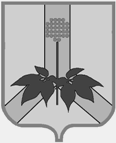 АДМИНИСТРАЦИЯ  ДАЛЬНЕРЕЧЕНСКОГО  МУНИЦИПАЛЬНОГО  РАЙОНА     ПОСТАНОВЛЕНИЕ 25 июня 2021г.                                      г. Дальнереченск                                                           № 283 -паОб утверждении Положенияо порядке и сроках проведения аттестации руководителей и кандидатов на должность руководителей муниципальных образовательных учрежденийДальнереченского муниципального района	В соответствии с Федеральным законом от 29.12.2012 г. № 273-ФЗ «Об образовании в Российской Федерации», приказом Минздравсоцразвития РФ от 26.08.2010 г. № 761н «Об утверждении Единого квалификационного справочника должностей специалистов и служащих, раздел «Квалификационные характеристики должностей работников образования», руководствуясь Уставом Дальнереченского муниципального района, администрация Дальнереченского муниципального районаПОСТАНОВЛЯЕТ:Утвердить Положение о порядке и сроках проведения аттестации руководителей и кандидатов на должности руководителей муниципальных образовательных учреждений Дальнереченского муниципального района (приложение 1).Утвердить состав муниципальной аттестационной комиссии (приложение 2).Контроль исполнения данного постановления возложить на заместителя главы администрации Дальнереченского муниципального района Попова А.Г.Отделу по работе с территориями и делопроизводству настоящее постановление разместить в сети интернет.       5. Настоящее постановление вступает в силу с момента подписания.И.о. Главы Дальнереченскогомуниципального района                                                                              А. Г. ПоповПриложение 1ПОЛОЖЕНИЕо порядке и сроках проведения аттестации руководителей и кандидатов на
должности руководителей муниципальных образовательных учрежденийДальнереченского муниципального районаОсновные положенияПоложение о порядке и сроках проведения аттестации руководителей и кандидатов на должности руководителей муниципальных образовательных учреждений Дальнереченского муниципального района определяет порядок и сроки проведения аттестации руководителей и кандидатов на соответствие должности руководителя образовательного учреждения, реализующего образовательные программы дошкольного, начального общего, основного общего, среднего общего образования, дополнительные общеобразовательные программы.Аттестации подлежат:руководители муниципальных образовательных учреждений при заключении трудового договора на новый срок и в процессе трудовой деятельности в должности руководителя (очередная и внеочередная аттестация), за исключением временного назначения на должность в связи с исполнением обязанностей руководителя образовательной организации;- кандидаты на должности руководителей муниципальных образовательных учреждений. Аттестация руководителей и кандидатов является обязательной.Аттестация руководителей проводится в целях объективной оценки деятельности действующих руководителей муниципальных образовательных учреждений, подтверждения соответствия уровня их квалификации требованиям, предъявляемым к занимаемой должности.Аттестация кандидатов проводится в целях установления соответствия уровня их квалификации требованиям, предъявляемым к должности руководителя образовательного учреждения.Основными задачами аттестации являются:-     повышение эффективности подбора и расстановки руководящих кадров муниципальных образовательных учреждений;определение уровня знаний законодательства, нормативных правовых актов Российской Федерации, Приморского края, Дальнереченского муниципального района, инструкций и других документов, регулирующих деятельность в сфере образования;стимулирование целенаправленного, непрерывного повышения уровня квалификации, личностного профессионального роста, использования эффективных, современных управленческих технологий, методов и средств;повышение эффективности и качества управленческой деятельности;выявление перспектив использования потенциальных возможностей руководителей и кандидатов.Основными принципами аттестации являются гласность, открытость, коллегиальность.Аттестация руководителей и кандидатов проводится муниципальной аттестационной комиссией, создаваемой администрацией Дальнереченского муниципального района  сроком на 1 календарный год.Оценочный инструментарий процедуры аттестации:I блок – анализ анкеты аттестуемого, анализ образовательных результатов и достижений образовательного учреждения (аттестационная справка (приложение 4) по результатам работы учреждения);II блок – тестирование на знание действующего законодательства (федерального, регионального, муниципального), решение управленческого кейса (задания по модулям:	«Управление кадрами», «Управление ресурсами», «Управление процессами», «Управление результатами», «Управление информацией»);III блок – публичная защита программы развития ОО (проект).Аттестация руководителей и кандидатов проводится в два этапа:прохождение тестирования, защита программы развития образовательного учреждения (проекта).Аттестации не подлежат руководители образовательных организаций:проработавшие в занимаемой должности менее одного года;беременные женщины;женщины, находящиеся в отпуске по беременности и родам (их аттестация проводится не ранее чем через год после выхода из отпуска);лица, находящиеся в отпуске по уходу за ребенком до достижения им возраста трех лет (их аттестация проводится не ранее чем через год после выхода из отпуска). Порядок проведения аттестации руководителейОчередная аттестация руководителя проводится не ранее чем за 5 месяцев и не позднее, чем за 2 месяца до истечения срока ранее установленного результата аттестации.Внеочередная аттестация руководителя проводится:по решению администрации Дальнереченского муниципального района, вследствие низких показателей эффективности деятельности образовательного учреждения, по итогам проверок, в результате которых были выявлены нарушения и др.;по личному решению руководителя образовательного учреждения.По итогам внеочередной аттестации устанавливается новый срок действия результата аттестации. Действие ранее установленного результата аттестации прекращается.Заявление руководителя образовательного учреждения (приложение 3) о проведении очередной (внеочередной) аттестации (далее - заявление) направляется в форме электронного документа с использованием информационно-телекоммуникационной сети «Интернет» ответственному секретарю аттестационной комиссии.К заявлению на аттестацию ответственным секретарём прикладывается аттестационная справка (приложение 4) по результатам работы учреждения.Руководитель, направленный на внеочередную аттестацию, подает заявление в аттестационную комиссию не позднее 5 рабочих дней после вынесения решения администрацией Дальнереченского муниципального района о необходимости пройти внеочередную аттестацию.Ответственный секретарь комиссии в срок не позднее трех рабочих дней со дня получения заявления проводит техническую экспертизу прилагаемых к заявлению документов.Продолжительность проведения процедуры аттестации составляет не менее 5 рабочих дней и не более 30 рабочих дней со дня получения заявления до принятия решения аттестационной комиссией.По письменному заявлению аттестуемого руководителя, при наличии уважительных причин, процедура проведения аттестации может быть продлена, но не более чем на один месяц.Руководитель обязан пройти тестирование в определённые дату и время. Продолжительность проведения тестирования составляет 45 минут. Время, выделенное на инструктаж участника, не включено в продолжительность тестирования.Тестирование признается успешно пройденным при условии общего качества выполнения теста не менее 80% .По результатам прохождения тестирования аттестационной комиссией формируется отчёт, который является приложением к аттестационному листу.В случае, если тестирование пройдено с результатом ниже указанного в п. 2.8 настоящего Положения, первый этап аттестации считается завершенным, ко второму этапу руководитель не допускается и признается не соответствующим занимаемой должности Постановлением администрации Дальнереченского района.Руководители образовательных учреждений, занявших первые три места в рейтинге образовательных учреждений Дальнереченского муниципального района по итогам учебного года, предшествующего аттестации и проработавшие в данномобразовательном учреждении не менее двух лет, освобождаются от прохождения тестирования при отсутствии взысканий в течение календарного года. Руководители, имеющие дисциплинарные взыскания, проходят тестирование. Руководитель, проходящий внеочередную аттестацию по решению администрации Дальнереченского муниципального района, тестируется.Для проведения аттестации руководителя, за 14 рабочих дней до заседания аттестационной комиссии, ответственным секретарем совместно со специалистами управления образования формируется аттестационная справка.Руководитель не позднее, чем за 5 рабочих дней до заседания аттестационной комиссии, обязан ознакомиться с аттестационной справкой под роспись. Внесение изменений и корректировок в аттестационную справку не допускается.Руководитель лично присутствует на заседании аттестационной комиссии. В случае невозможности присутствия на заседании, руководитель должен уведомить об этом ответственного секретаря комиссии в срок не позднее, чем за один рабочий день до назначенной даты.Перед началом заседания аттестационной комиссии руководитель информирует в устной форме членов комиссии о наличии либо отсутствии дополнительной информации, касающейся процедуры проведения его аттестации.Аттестационная комиссия рассматривает аттестационную справку, проводит собеседование с аттестуемым в процессе защиты программы развития учреждения, заслушивает членов аттестационной комиссии и принимает одно из следующих решений:Соответствует 	занимаемой	 должности	руководителя образовательного учреждения;Соответствует 	занимаемой 	должности	руководителя образовательного учреждения с учетом рекомендаций;не соответствует занимаемой должности руководителя образовательного учреждения.Руководитель аттестуется на срок до 3 лет. Если при аттестации руководителя аттестационной комиссией даны рекомендации, срок действия результатов аттестации составляет 1 год.Порядок проведения аттестации кандидатовАттестация кандидата проводится на основании заявления о проведении аттестации (далее - заявление), которое направляется в форме электронного документа с использованием информационно-телекоммуникационной сети «Интернет» ответственному секретарю комиссии.К заявлению на аттестацию прикладываются копии документов:анкета кандидата;копия трудовой книжки и (или) иного документа, подтверждающего трудовую деятельность;копия документов об образовании (основном и дополнительном),копия документов о повышении квалификации за последние 3 года,копия выписки из приказа о результатах предыдущей аттестации (при наличии).Копии документов заверяются работодателем кандидата. В случае, если кандидат временно не работает, то копии документов заверяются ответственным секретарем комиссии.Ответственный секретарь комиссии в срок не позднее 3 рабочих дней со дня получения заявления, проводит техническую экспертизу документов, прилагаемых к заявлению.По результатам технической экспертизы документов кандидату отказывается в проведении процедуры аттестации в случае выявления:оснований, препятствующих занятию педагогической деятельностью, и ограничений на занятие трудовой деятельностью в сфере образования,расторжения трудового договора по статье 81 п.п. 3,5, 8, 9-11 Трудового кодекса Российской Федерации.Аттестационная комиссия допускает к аттестации кандидатов, не имеющих специальной подготовки, предусмотренной требованиями Единого квалификационного справочника, но обладающих достаточным практическим опытом работы в системе образования и профессиональной компетентностью. В этом случае кандидаты должны представить отзыв работодателя, содержащий оценку их профессиональной деятельности с учетом ее эффективности и значимости для развития образовательного учреждения.Кандидат обязан пройти тестирование. Продолжительность проведения тестирования составляет 45 минут. Время, выделенное на инструктаж участника, не включено в продолжительность тестирования.Результат тестирования признается положительным при условии общего качества выполнения теста не менее 80%.По результатам прохождения тестирования аттестационной комиссией формируется отчёт, который является приложением к аттестационному листу.Если результаты тестирования составляют менее 80% общего качества выполнения теста, то процедура аттестации в отношении данного кандидата прекращается, и аттестационная комиссия не рассматривает его кандидатуру на заседании.Результат тестирования действителен в течение одного календарногогода.В течение одного календарного года кандидат имеет право подавать заявление на аттестацию не более двух раз.Кандидаты, успешно прошедшие тестирование, но признанные аттестационной комиссией по результатам собеседования несоответствующими должности руководителя, могут подать заявление на повторное собеседование с аттестационной комиссией еще один раз в текущем календарном году.Для проведения аттестации кандидата формируется аттестационное дело, включающее в себя:анкета кандидата (приложение 5);копия трудовой книжки и (или) иного документа, подтверждающего трудовую деятельность;копии документов об образовании (основном и дополнительном),- копии документов о повышении квалификации за последние 3 года,копия выписки из приказа о результатах предыдущей аттестации (при наличии).Кандидат не позднее, чем за 3 рабочих дня до заседания аттестационной комиссии, обязан ознакомиться с материалами аттестационного дела.Кандидат лично присутствует на заседании аттестационной комиссии. При отсутствии кандидата на заседании его кандидатура не рассматривается.Аттестационная комиссия рассматривает материалы аттестационного дела, проводит собеседование с аттестуемым в процессе защиты проекта программы развития учреждения и принимает одно из следующих решений:соответствует должности руководителя образовательного учреждения сроком на 2 года;соответствует должности руководителя образовательного учреждения сроком на 1 год с учетом рекомендаций;не соответствует должности руководителя образовательного учреждения.Срок действия результатов аттестации кандидата составляет 2 года.Порядок работы аттестационной комиссииЗаседание аттестационной комиссии проводится в течение календарного года по мере необходимости.Персональный состав аттестационной комиссии утверждается постановлением администрации Дальнереченского муниципального района  сроком на один календарный год.В состав аттестационной комиссии входят:председатель;заместитель председателя;ответственный секретарь;члены аттестационной комиссии.Председатель:осуществляет общее руководство деятельностью аттестационной комиссии;председательствует на заседаниях аттестационной комиссии;осуществляет общий контроль реализации решений, принятых аттестационной комиссией.Заместитель председателя в отсутствие председателя и (или) по его поручению председательствует на заседаниях аттестационной комиссии и исполняет обязанности председателя.Ответственный секретарь комиссии:осуществляет прием и техническую экспертизу документов, предоставляемых аттестуемыми;назначает даты и время тестирования;обеспечивает организационную подготовку заседаний аттестационной комиссии;сообщает членам аттестационной комиссии и аттестуемым руководителям и кандидатам о месте, дате и времени проведения заседания;формирует повестку заседаний;ведет протоколы заседаний аттестационной комиссии;готовит проекты приказов по результатам аттестации;оформляет аттестационный лист (приложение 5);ведет базу данных и архив по руководителям и кандидатам, прошедшим процедуру аттестации.Члены комиссии лично участвуют в заседаниях аттестационной комиссии.Заседание аттестационной комиссии считается правомочным, если на нем присутствуют не менее двух третьих от общей численности ее состава.Решение аттестационной комиссии принимается простым большинством голосов всего состава аттестационной комиссии, присутствующего на заседании, посредством тайного голосования.Аттестуемый в ходе заседания знакомится с результатами голосования.Решение аттестационной комиссии сообщается аттестуемому непосредственно после подсчета результатов голосования.При прохождении аттестации аттестуемый руководитель или кандидат, являющийся членом аттестационной комиссии, не участвует в голосовании по своей кандидатуре.Протокол заседания аттестационной комиссии подписывается председателем, заместителем председателя, ответственным секретарем и членами аттестационной комиссии, принимавшим участие в голосовании.Решение аттестационной комиссии о результатах аттестации утверждается Постановлением администрации Дальнереченского муниципального района.Копия постановления администрации Дальнереченского муниципального района и аттестационный лист (приложение 6) по результатам аттестации выдаются аттестуемым на руки под роспись.Копия постановления администрации Дальнереченского муниципального района и аттестационный лист по результатам аттестации руководителя хранится в его личном деле.При оформлении трудового договора с аттестованным кандидатом копия постановления администрации Дальнереченского муниципального района направляется в его личное дело.Споры о нарушении установленной Положением процедуры проведения аттестации руководителей и кандидатов рассматриваются в соответствии с законодательством Российской Федерации.Аттестуемый имеет право подать апелляцию о нарушении установленной Положением процедуры проведения аттестации.Апелляции в отношении содержания и структуры тестовых заданий, проведения собеседования по итогам защиты программы развития учреждения (проекта) с членами аттестационной комиссии не принимаются.Апелляция подается в форме электронного документа в течение трех рабочих дней после завершения процедуры аттестации ответственному секретарю комиссии и рассматривается апелляционной комиссией в течение семи рабочих дней с момента ее поступления.Состав апелляционной комиссии утверждается постановлением администрации Дальнереченского муниципального района.Апелляционная комиссия организует проверку сведений, изложенных в апелляции, и выносит одно из решений:об удовлетворении апелляции;об отклонении апелляции.Решение апелляционной комиссии оформляется протоколом. Аттестуемый информируется о принятом решении апелляционной комиссии в течение двух рабочих дней по указанному им адресу электронной почты.Информационно - техническое сопровождение аттестацииИнформационно-техническое сопровождение процедуры аттестации осуществляют специалисты управления образования:- готовят аттестационные справки (приложение 4) по результатам работы учреждений;разрабатывает вопросы для прохождения процедуры тестирования;формируют графики проведения тестирования;формируют отчет о результатах тестирования аттестуемых.Приложение 2СОСТАВ МУНИЦИПАЛЬНОЙ АТТЕСТАЦИОННОЙ КОМИССИИ Председатель комиссии:Попов Александр Григорьевич -  заместитель главы администрации Дальнереченского муниципального районаЗаместитель председателя комиссии:Гуцалюк Наталья Викторовна -  директор муниципального казенного учреждения «Управление народного образования» Дальнереченского муниципального районаОтветственный секретарь комиссии:Сахно Анна Владимировна – специалист муниципального казенного учреждения «Управление народного образования» Дальнереченского муниципального районаЧлены комиссии:	Шитько Наталья Николаевна – начальник муниципального казённого учреждения «Управление образования» Дальнереченского городского округа (по согласованию)	Кондратьева Виктория Викторовна – заместитель начальника муниципального казённого учреждения «Управление образования» Дальнереченского городского округа (по согласованию)	Митрошина Татьяна Валерьевна – ведущий специалист по работе с дошкольными образовательными учреждениями (по согласованию)Захарова Галина Сергеевна – заместитель директора муниципального казенного учреждения «Управление народного образования» Дальнереченского муниципального районаКоролева Татьяна Борисовна – главный специалист муниципального казенного учреждения «Управление народного образования» Дальнереченского муниципального районаДанилова Елена Ивановна – специалист муниципального казенного учреждения «Управление народного образования» Дальнереченского муниципального районаКиреева Ирина Викторовна – главный бухгалтер муниципального казенного учреждения «Управление народного образования» Дальнереченского муниципального районаДавиденко Лидия Михайловна – директор муниципального общеобразовательного бюджетного учреждения «Средняя общеобразовательная школа с.Рождественка»Приложение 3В аттестационную комиссию МКУ «УНО» ДМР __________________________________________________________(фамилия, имя, отчество)___________________________________________________________________________(домашний адрес, телефон, адрес электронной почты кандидата)ЗАЯВЛЕНИЕПрошу аттестовать меня на соответствие занимаемой должности «руководитель» ____________________________________________________________________________________________________________________________________________________(полное наименование образовательной организации)С Положением о порядке и сроках проведения аттестации руководителей и кандидатов на должности руководителей муниципальных образовательных учреждений Дальнереченского муниципального района  ознакомлен (а)В настоящее время работаю в должности  __________________________________                                                        (указать должность и наименование организации)__________________________________________________________________________________________________________________________________________________________________________________________________________________________________________________________________________________________(дата, месяц, год и место рождения)Стаж работы	лет, в том числе стаж педагогической работы	лет,стаж управленческой деятельности	лет.Сведения об образовании (высшем, дополнительном профессиональном)__________________________________________________________________(наименование образовательного учреждения, дата окончания, направление подготовки, специальность)Сведения о прохождении повышения квалификации, профессиональной переподготовки или стажировки	_____________________________________________________________________________(указываются дата и название за последние пять лет)Сведения о наличии ученой степени___(с указанием тем диссертаций и дат присуждения ученых степеней)Сведения о наличии ученого звания(с указанием дат присвоения ученого звания)Дополнительно сообщаю о себе следующие сведения	(тематика и количество научных трудов, сведения о наградах)," "	20	г.	подпись	В соответствии со статьей 9 Федерального закона «О персональных данных» от 27.07.2006 г. №152-ФЗ даю согласие на обработку моих персональных данных. Уведомляю аттестационную комиссию о личном присутствии на заседании." "	20	г.	подписьПриложение 4АТТЕСТАЦИОННАЯ СПРАВКАдля проведения аттестации с целью установления соответствия должности
руководителя муниципальной образовательной организацииИНФОРМАЦИЯ ОБ ОБРАЗОВАТЕЛЬНОЙ ОРГАНИЗАЦИИОБЩИЕ СВЕДЕНИЯ ОБ АТТЕСТУЕМОМПРОФЕССИОНАЛЬНОЕ ОБРАЗОВАНИЕДОПОЛНИТЕЛЬНОЕ ПРОФЕССИОНАЛЬНОЕ ОБРАЗОВАНИЕСТАЖ РАБОТЫОПЫТ РАБОТЫ (в соответствии с трудовой книжкой, начиная с последнего места работы)НАЛИЧИЕ УЧЕНОЙ СТЕПЕНИ, ЗВАНИЯ, НАГРАДЫРЕЗУЛЬТАТЫ ПРОФЕССИОНАЛЬНОЙ ДЕЯТЕЛЬНОСТИРаздел 1. ОБУЧАЮЩИЕСЯ ОБРАЗОВАТЕЛЬНОЙ ОРГАНИЗАЦИИ (данные указываются по состоянию на 31 декабря отчетного года, если не указано иное)Раздел 2. РАБОТНИКИ ОБРАЗОВАТЕЛЬНОЙ ОРГАНИЗАЦИИ (данные указываются по состоянию на 31 декабря отчетного года, если не указано иное)Раздел 3. ДОХОДЫ ОБРАЗОВАТЕЛЬНОЙ ОРГАНИЗАЦИИ ЗА ФИНАНСОВЫЙ ГОД (данные указываются по состоянию на 31 декабря отчетного года, если не указано иное)Раздел 4. РАСХОДЫ ОБРАЗОВАТЕЛЬНОЙ ОРГАНИЗАЦИИРаздел 5. ЭФФЕКТИВНОСТЬ УПРАВЛЕНИЯ ФИНАНСОВЫМИ РЕСУРСАМИ ОБРАЗОВАТЕЛЬНОЙ ОРГАНИЗАЦИИ (Данные указываются на 31 декабря отчетного года, если не указано иное)Раздел 6. РЕЗУЛЬТАТЫ РАБОТЫ ОБРАЗОВАТЕЛЬНОЙ ОРГАНИЗАЦИИДата заполнения                                    Должность                                                  Подпись                                                  Расшифровка подписиПриложение 5АНКЕТА КАНДИДАТАдля аттестации с целью установления соответствия требованиям, предъявляемым
к должности руководителя муниципальной образовательной организации1. ОБЩИЕ СВЕДЕНИЯ2. ПРОФЕССИОНАЛЬНОЕ ОБРАЗОВАНИЕ3. ДОПОЛНИТЕЛЬНОЕ ПРОФЕССИОНАЛЬНОЕ ОБРАЗОВАНИЕ (только при наличии диплома/удостоверения, за последние три года)4. СТАЖ РАБОТЫ5. ОПЫТ РАБОТЫ (в соответствии с записями в трудовой книжке)6. УЧЕНАЯ СТЕПЕНЬ, ЗВАНИЯ, НАГРАДЫПРОФЕССИОНАЛЬНЫЕ НАВЫКИ- Профессиональный навык;--8. ПРОФЕССИОНАЛЬНЫЕ ДОСТИЖЕНИЯ- Профессиональное достижение (год);--9. ЦЕЛЬ ВЫХОДА НА АТТЕСТАЦИЮПриложение 6АТТЕСТАЦИОННЫЙ ЛИСТФамилия, имя, отчество _____________________________________________Дата рождения ____________________________________________________Сведения об образовании, наличии ученой степени, ученого звания _______________________________________________________________________Сведения о повышении квалификации _____________________________________________________________________________________________________________________________________________	Должность (выполняемая работа) на момент проведения аттестации и дата приема_____________________	___________________________________________Общий трудовой стаж	________________________________________________Стаж работы по специальности __________________________________________	Стаж в занимаемой должности	___________________________________________Дата и результаты проведения предыдущей аттестации	______________________Оценка выполнения рекомендаций предыдущей аттестации ______________________________________________________________________Дата и вид аттестации___________________________________________________Замечания и предложения аттестационной комиссии ________________________  ______________________________________________________________________________________________________________________________________________Замечания и предложения работника ______________________________________	Решение аттестационной комиссии ______________________________________На заседании присутствовало	______членов аттестационной комиссииГолосование «за»_________	, «против»	_________________________________Примечание____________________________________________________________	Количество голосов «за»_____________	, «против»_____________________Примечания______________________________________________________	Председатель аттестационной комиссии_____________________________Секретарь аттестационной комиссии       ____________________________Члены аттестационной комиссии            ____________________________                                                                     ___________________________                                                                      ____________________________«С аттестационным листом ознакомлен (а)»    __________________________Дата, подписьФИО аттестуемого руководителяФИО аттестуемого руководителяФИО аттестуемого руководителяДолжность, дата назначения на должностьДолжность, дата назначения на должностьДолжность, дата назначения на должностьДата рождения, полных летДата рождения, полных летДата рождения, полных летСведения о результате предыдущей аттестации(по всем занимаемым должностям)Сведения о результате предыдущей аттестации(по всем занимаемым должностям)Сведения о результате предыдущей аттестации(по всем занимаемым должностям)Видаттестацииочереднаяочередная□Видаттестациивнеочередная- по решению работодателя□ Указать причину:Видаттестациивнеочередная- по личной инициативе□ Указать причину:Полное наименование образовательной организации согласно УставуПолное наименование образовательной организации согласно УставуМесто в рейтинге- 2020-2021 уч. год№ГодНаименование образовательной организацииНаправление подготовки/ СпециальностьКвалификация/Степень■ высшее профессиональное образование (в соответствии с дипломом):■ высшее профессиональное образование (в соответствии с дипломом):■ высшее профессиональное образование (в соответствии с дипломом):■ высшее профессиональное образование (в соответствии с дипломом):■ высшее профессиональное образование (в соответствии с дипломом):■ среднее профессиональное образование (при наличии, в соответствии с дипломом):■ среднее профессиональное образование (при наличии, в соответствии с дипломом):■ среднее профессиональное образование (при наличии, в соответствии с дипломом):■ среднее профессиональное образование (при наличии, в соответствии с дипломом):■ среднее профессиональное образование (при наличии, в соответствии с дипломом):№ГодНаименование образовательной организацииПрограмма/ТемаКвалификация/ Количество часов■ по программам профессиональной переподготовки (при наличии, в соответствии с дипломом)■ по программам профессиональной переподготовки (при наличии, в соответствии с дипломом)■ по программам профессиональной переподготовки (при наличии, в соответствии с дипломом)■ по программам профессиональной переподготовки (при наличии, в соответствии с дипломом)■ по программам повышения квалификации (при наличии, в соответствии с документом о повышении квалификации):■ по программам повышения квалификации (при наличии, в соответствии с документом о повышении квалификации):■ по программам повышения квалификации (при наличии, в соответствии с документом о повышении квалификации):■ по программам повышения квалификации (при наличии, в соответствии с документом о повышении квалификации):■ по программам повышения квалификации (при наличии, в соответствии с документом о повышении квалификации):■ общий трудовой стаж■ педагогический стаж■ стаж работы в данной образовательной организации■ стаж руководящей работы (общий)■ стаж руководящей работы в данной образовательной организацииПериод работы(чч.мм.гггг - чч.мм.гггг)ДолжностьМесто работыРегионКатегорияНаименованиеГод■ Ученая степень■ Ученое звание■ Почетное звание■ Государственные награды■ Отраслевые и региональные награды№п/пНаименованиеКоличество обучающихся, человекКоличество обучающихся, человекКоличество обучающихся, человекДоля от общего количества обучающихся, %Доля от общего количества обучающихся, %Доля от общего количества обучающихся, %№п/пНаименование20192020на конец предыдущего квартала 202120192020на конец предыдущего квартала 20211.1.Всего обучающихся в ОО1001001001.1.1- по программам дошкольного образования1.1.2- по программам начального общего образования1.1.3- по программам основного общего образования1.1.4- по программам среднего общего образования1.1.5- по программам дополнительного образования№ п/пНаименованиеКоличество работников, человекКоличество работников, человекКоличество работников, человекКоличество работников, человекКоличество работников, человекКоличество работников, человекКоличество работников, человекКоличество работников, человек№ п/пНаименованиеОбщая численностьОбщая численностьОбщая численностьДоля в общей численности работников, %Доля в общей численности работников, %Доля в общей численности работников, %из них:из них:№ п/пНаименованиеОбщая численностьОбщая численностьОбщая численностьДоля в общей численности работников, %Доля в общей численности работников, %Доля в общей численности работников, %работники списочного состававнешниесовместители№ п/пНаименование20192020на конец предыдущего квартала 202120192020на конец предыдущего квартала 2021202120212.Всего (2=2.1.+2.2.+2.3.+2.4.)1001001002.1- педагогические работники,непосредственно осуществляющие основной учебный процесс2.1.1- в том числе учителей2.2- иные педагогические работники2.3- учебно-вспомогательный, младший обслуживающий персонал2.4- административно-управленческий персонал2.3.1- из них заместителей директора (всего)2.3.2- заместителей, аттестованных по должности руководителя ООДоля от общего числа замов, %Доля от общего числа замов, %Доля от общего числа замов, %№ п/пНаименованиеСумма, тыс. рублейСумма, тыс. рублейСумма, тыс. рублейДоля в общем объеме доходов, %Доля в общем объеме доходов, %Доля в общем объеме доходов, %№ п/пНаименование20192020на конец предыдущего квартала 202120192020на конец предыдущего квартала 20213.Общий объем доходов (3=3.1.+3.2.+3.3.=4)1001001003.1.Неиспользованные средства предыдущего финансового года по состоянию на 1 января (всего) (3.1.=3.1.1.+3.1.2.)3.1.1- остатки субсидии на выполнение муниципального задания и доходов от приносящей доход деятельности3.1.2- остаток целевых субсидий3.2.Поступления за счет бюджета ДМР (всего) (3.2.=3.2.1.+3.2.2.)3.2.1Субсидия на выполнение муниципального задания (3.2.1.=3.2.1.1.+3.2.1.2.+3.2.1.3.)3.2.1.1- на оказание муниципальных услуг:(3.2.1.1.= 3.2.1.1.1. +3.2.1.1.2.+3.2.1.1.3. + +3.2.1.1.4.+3.2.1.1.5.+3.2.1.1.6.+3.2.1.1.7.+3.2.1.1.8.)3.2.1.1.1- по реализации программ дошкольного образования3.2.1.1.2- по осуществлению присмотра и ухода за детьми, осваивающими программу дошкольного образования3.2.1.1.3- по реализации программ начального общего образования3.2.1.1.4- по реализации программ основного общего образования3.2.1.1.5- по реализации программ среднего общего образования3.2.1.1.7- по реализации дополнительных общеразвивающих программ3.2.1.1.8- иных муниципальных услуг3.2.1.2- на выполнение муниципальных работ3.2.1.3- на содержание имущества3.2.2Целевые субсидии3.3.Поступления средств от приносящей доход деятельности (всего) (3.3.=3.3.1.+3.3.2.+3.3.3.)3.3.1- доходы от оказания платных образовательных услуг,3.3.1.1- из них доходы от оказания платных образовательных услуг взрослым3.3.2- поступления средств родительской платы за присмотр и уход за детьми, осваивающими программы дошкольного образования, в 3.3.3- доходы от штрафов, пени, санкций, благотворительных взносов, пожертвований3.3.4.- иные доходы (аренда)№ п/пНаименованиеСумма, тыс. рублейСумма, тыс. рублейСумма, тыс. рублейСумма, тыс. рублейДоля в общем объеме расходов,%Доля в общем объеме расходов,%Доля в общем объеме расходов,%Доля в общем объеме расходов,%Доля от общего фонда оплаты труда без начислений, %Доля от общего фонда оплаты труда без начислений, %Доля от общего фонда оплаты труда без начислений, %Доля от общего фонда оплаты труда без начислений, %№ п/пНаименование20192020на конец предыдущего квартала 2021на конец предыдущего квартала 2021201920192020на конец предыдущего квартала 202120192020на конец предыдущего квартала 2021на конец предыдущего квартала 20214.1.Фонд оплаты труда (всего)1001001001004.1.1- общая заработная плата педагогических работников, непосредственно осуществляющих основной учебный процесс4.1.1.1- в том числе ФОТ учителей4.1.2- общая заработная плата иных педагогических работников4.1.3- общая заработная плата учебно-вспомогательного, младшего обслуживающего персонала4.1.4- общая заработная плата АУП4.1.5- начисления на выплаты по оплате труда№ п/пНаименованиеСумма, тыс. рублейСумма, тыс. рублейСумма, тыс. рублейДоля в общем объеме расходов,%Доля в общем объеме расходов,%Доля в общем объеме расходов,%Доля в общем объеме расходов,%Доля в общем объеме расходов,%Доля от всех расходов на содержание имущества, %Доля от всех расходов на содержание имущества, %Доля от всех расходов на содержание имущества, %Доля от всех расходов на содержание имущества, %№ п/пНаименование20192020на конец предыдущего квартала 20212019201920202020на конец предыдущего квартала 2021201920202020на конец предыдущего квартала 20214.2.Расходы на содержание имущества организации (всего)1001001001004.2.1- расходы на оплату коммунальных услуг4.2.2- расходы на содержание имущества№ п/пНаименованиеСумма, тыс. рублейДоля в общем объемеДоля от всех расходоврасходов,%расходов,%расходов,%расходов,%расходов,%расходов,%на мероприятия развития, %на мероприятия развития, %на мероприятия развития, %на мероприятия развития, %на мероприятия развития, %2019201920202020на конец предыдущего квартала 2021на конец предыдущего квартала 20212019201920202020на конец предыдущего квартала 2021на конец предыдущего квартала 2021201920202020на конец предыдущего квартала 2021на конец предыдущего квартала 20214.3.Расходы на мероприятия развития образовательной организацииРасходы на мероприятия развития образовательной организации1001001001001004.3.1- расходы на повышение квалификации- расходы на повышение квалификации4.3.2- расходы на проведение текущего ремонта- расходы на проведение текущего ремонта4.3.3- расходы на приобретение оборудования- расходы на приобретение оборудования№ п/п№ п/пНаименованиеНаименованиеСумма, тыс. рублейСумма, тыс. рублейСумма, тыс. рублейСумма, тыс. рублейСумма, тыс. рублейСумма, тыс. рублейСумма, тыс. рублейСумма, тыс. рублейДоля в общем объеме расходов, %Доля в общем объеме расходов, %Доля в общем объеме расходов, %Доля в общем объеме расходов, %Доля в общем объеме расходов, %Доля в общем объеме расходов, %Доля в общем объеме расходов, %Доля в общем объеме расходов, %№ п/п№ п/пНаименованиеНаименование2019201920202020на конец предыдущего квартала 2021на конец предыдущего квартала 2021на конец предыдущего квартала 2021на конец предыдущего квартала 202120192019202020202020на конец предыдущего квартала 2021на конец предыдущего квартала 2021на конец предыдущего квартала 20214.4.4.4.Иные расходыИные расходы№ п/п№ п/пНаименованиеНаименованиеСумма, тыс. рублейСумма, тыс. рублейСумма, тыс. рублейСумма, тыс. рублейСумма, тыс. рублейСумма, тыс. рублейДоля в общем объеме расходов,%Доля в общем объеме расходов,%Доля в общем объеме расходов,%Доля в общем объеме расходов,%Доля в общем объеме расходов,%Доля от общей суммы неиспользованных средств, %Доля от общей суммы неиспользованных средств, %Доля от общей суммы неиспользованных средств, %Доля от общей суммы неиспользованных средств, %Доля от общей суммы неиспользованных средств, %№ п/п№ п/пНаименованиеНаименование201920202020на конец предыдущего квартала 2021на конец предыдущего квартала 2021на конец предыдущего квартала 2021201920202020на конец предыдущего квартала 2021на конец предыдущего квартала 20212019201920202020на конец предыдущего квартала 20214.5.4.5.Неиспользованные средства финансового года по состоянию на 31 декабряНеиспользованные средства финансового года по состоянию на 31 декабря1001001001001004.5.14.5.1- остаток субсидии на выполнение муниципального задания и от приносящей доходы деятельности- остаток субсидии на выполнение муниципального задания и от приносящей доходы деятельности4.5.24.5.2- остаток целевых субсидий- остаток целевых субсидий2019201920202020на конец предыдущего квартала 2021на конец предыдущего квартала 20215.1.Объем средств за счет бюджета и приносящей доходы деятельности в расчете на 1 обучающегосяОбъем средств за счет бюджета и приносящей доходы деятельности в расчете на 1 обучающегося№ п/п№ п/пНаименованиеНаименованиеЗначение, тыс. руб.Значение, тыс. руб.Значение, тыс. руб.Значение, тыс. руб.Значение, тыс. руб.№ п/п№ п/пНаименованиеНаименование2019201920202020на конец предыдущего квартала 20215.2.5.2.Средняя заработная плата по образовательной организацииСредняя заработная плата по образовательной организации5.2.15.2.1- педагогических работников, непосредственно осуществляющих основной учебный процесс- педагогических работников, непосредственно осуществляющих основной учебный процесс5.2.1.15.2.1.1- в том числе средняя заработная плата учителей- в том числе средняя заработная плата учителей5.2.25.2.2- иных педагогических работников- иных педагогических работников5.2.35.2.3- учебно-вспомогательного, младшего обслуживающего персонала- учебно-вспомогательного, младшего обслуживающего персонала5.2.45.2.4- административно-управленческого персонала- административно-управленческого персонала5.3.5.3.Доля работников образовательной организации, чья заработная плата отличается от средней по образовательной организации более чем на 20 %Доля работников образовательной организации, чья заработная плата отличается от средней по образовательной организации более чем на 20 %6.1.Итоги проведения диагностических работИтоги проведения диагностических работколичество обучающихсяколичество обучающихсяколичество обучающихсяколичество обучающихсяколичество обучающихсяколичество обучающихся6.1.Итоги проведения диагностических работИтоги проведения диагностических работ2018/192018/192019/202019/202020/212020/216.1.1.Количество обучающихся 4-х классов (всего)Количество обучающихся 4-х классов (всего)6.1.1.1- из них имеют уровень обучения не ниже базового по результатам ВПР- из них имеют уровень обучения не ниже базового по результатам ВПР6.1.2.Количество обучающихся 7-х классов (всего)Количество обучающихся 7-х классов (всего)- из них имеют результат в общерайонных диагностиках достижений обучающихся не ниже «удовлетворительно»- из них имеют результат в общерайонных диагностиках достижений обучающихся не ниже «удовлетворительно»- из них имеют результат в общерайонных диагностиках достижений обучающихся не ниже «удовлетворительно»- из них имеют результат в общерайонных диагностиках достижений обучающихся не ниже «удовлетворительно»- из них имеют результат в общерайонных диагностиках достижений обучающихся не ниже «удовлетворительно»- из них имеют результат в общерайонных диагностиках достижений обучающихся не ниже «удовлетворительно»- из них имеют результат в общерайонных диагностиках достижений обучающихся не ниже «удовлетворительно»- из них имеют результат в общерайонных диагностиках достижений обучающихся не ниже «удовлетворительно»6.1.2.1- по результатам обучения математике- по результатам обучения математике6.1.2.2- по результатам обучения русскому языку- по результатам обучения русскому языку№Итоги ОГЭ, ЕГЭИтоги ОГЭ, ЕГЭколичество обучающихсяколичество обучающихсяколичество обучающихсяколичество обучающихсяколичество обучающихсяколичество обучающихся№Итоги ОГЭ, ЕГЭИтоги ОГЭ, ЕГЭ2018/192018/192019/202019/202020/212020/216.2.Количество выпускников 9 классов (всего)Количество выпускников 9 классов (всего)6.2.1.Количество выпускников, набравших по трем предметам ОГЭ не менее 12 балловКоличество выпускников, набравших по трем предметам ОГЭ не менее 12 баллов6.3.Количество выпускников 11 классов (всего)Количество выпускников 11 классов (всего)6.4.Количество выпускников, набравших по итогам трех предметов ЕГЭКоличество выпускников, набравших по итогам трех предметов ЕГЭКоличество выпускников, набравших по итогам трех предметов ЕГЭКоличество выпускников, набравших по итогам трех предметов ЕГЭКоличество выпускников, набравших по итогам трех предметов ЕГЭКоличество выпускников, набравших по итогам трех предметов ЕГЭКоличество выпускников, набравших по итогам трех предметов ЕГЭКоличество выпускников, набравших по итогам трех предметов ЕГЭ6.4.1.- не менее 220 баллов6.4.2.- от 190 до 219 баллов6.4.3.- от 160 до 189 баллов6.5.Итоги предметных олимпиадколичество обучающихсяколичество обучающихсяколичество обучающихсяколичество обучающихсяколичество обучающихсяколичество обучающихсяколичество обучающихся6.5.1.Количество обучающихся, прошедших на региональный этап Всероссийской предметной олимпиады школьников2018/192018/192018/192019/202019/202020/212020/216.5.2.Количество призеров регионального этапа Всероссийской предметной олимпиады школьников6.5.3.Количество победителей регионального этапа Всероссийской предметной олимпиады школьников6.5.4.Количество обучающихся, прошедших на заключительный этап Всероссийской предметной олимпиады школьников6.5.5.Количество призеров/победителей заключительного этапа Всероссийской предметной олимпиады школьников6.5.7.Количество предметов, по которым есть победители и призеры муниципального этапа Всероссийской предметной олимпиады школьниковколичество предметовколичество предметовколичество предметовколичество предметовколичество предметовколичество предметовколичество предметов6.5.7.Количество предметов, по которым есть победители и призеры муниципального этапа Всероссийской предметной олимпиады школьников2018/192018/192018/192019/202019/202020/212020/216.5.7.Количество предметов, по которым есть победители и призеры муниципального этапа Всероссийской предметной олимпиады школьников6.5.8.Количество предметов, по которым есть участники (победители, призеры) олимпиад из «Перечня олимпиад и иных интеллектуальных  (творческих) конкурсов…», ежегодно утверждаемого приказом Минпросвещения РФ количество призеровколичество призеровколичество призеровколичество призеровколичество призеровколичество призеровколичество призеров6.5.8.Количество предметов, по которым есть участники (победители, призеры) олимпиад из «Перечня олимпиад и иных интеллектуальных  (творческих) конкурсов…», ежегодно утверждаемого приказом Минпросвещения РФ 2018/192018/192018/192019/202019/202020/212020/216.5.8.Количество предметов, по которым есть участники (победители, призеры) олимпиад из «Перечня олимпиад и иных интеллектуальных  (творческих) конкурсов…», ежегодно утверждаемого приказом Минпросвещения РФ 6.6.Итоги работы по профилактике правонарушенийколичество обучающихсяколичество обучающихсяколичество обучающихсяколичество обучающихсяколичество обучающихсяколичество обучающихся6.6.Итоги работы по профилактике правонарушений2018/192018/192019/202019/202020/212020/216.6.1.Количество несовершеннолетних обучающихся старше 14 лет (всего)6.6.1.1- из них не совершили правонарушений в течение учебного года6.6.2.Количество несовершеннолетних обучающихся старше 14 лет, состоящих на внутришкольном учете (всего)6.6.2.1- из них не совершили правонарушений в течение учебного года6.6.3.Количество несовершеннолетних обучающихся старше 14 лет, состоящих на учете в ОВД (всего)ФИО кандидатаДолжностьМесто работыДата рождения, полных летСемейное положениеКонтактный телефон (мобильный)Электронный адрес (личный)Сведения о результате действующей аттестации по занимаемым должностям, в том числе и педагогическим (при наличии)число, месяц, год, результат аттестации№ГодНаименование образовательной организацииНаправлениеподготовки/СпециальностьСтепень/Квалификация■ высшее профессиональное образование (в соответствии с дипломом):■ высшее профессиональное образование (в соответствии с дипломом):■ высшее профессиональное образование (в соответствии с дипломом):■ высшее профессиональное образование (в соответствии с дипломом):■ высшее профессиональное образование (в соответствии с дипломом):1среднее профессиональное образование (при наличии, в соответствии с дипломом):среднее профессиональное образование (при наличии, в соответствии с дипломом):среднее профессиональное образование (при наличии, в соответствии с дипломом):среднее профессиональное образование (при наличии, в соответствии с дипломом):№ГодНаименование образовательной организацииПрограмма/ТемаКвалификация/ Кол-во часов■ по программам профессиональной переподготовки (при наличии, в соответствии с дипломом):■ по программам профессиональной переподготовки (при наличии, в соответствии с дипломом):■ по программам профессиональной переподготовки (при наличии, в соответствии с дипломом):■ по программам профессиональной переподготовки (при наличии, в соответствии с дипломом):■ по программам профессиональной переподготовки (при наличии, в соответствии с дипломом):■ по программам повышения квалификации (при наличии, в соответствии с документом о повышении квалификации):■ по программам повышения квалификации (при наличии, в соответствии с документом о повышении квалификации):■ по программам повышения квалификации (при наличии, в соответствии с документом о повышении квалификации):■ по программам повышения квалификации (при наличии, в соответствии с документом о повышении квалификации):■ по программам повышения квалификации (при наличии, в соответствии с документом о повышении квалификации):■ общий трудовой стаж■ педагогический стаж■ стаж на руководящих должностяхПериод работы(чч.мм.гггг - чч.мм.гггг) начиная с последнего места работыДолжностьМесто работыРегионКатегорияНаименованиеГод■ Ученая степень■ Ученое звание■ Почетное звание■ Государственные награды■ Отраслевые и региональные награды